Об утверждении плана финансово-хозяйственной деятельности Муниципального бюджетного учреждения Пальский культурно-информационный  центр» на 2017и плановый период 2018 и 2019 годов         В соответствии с Федеральными законами от 06.10.2003 № 131-ФЗ «Об общих  принципах  организации местного самоуправления в Российской Федерации», от 08.05.2010 № 83-ФЗ «О внесении изменений в отделные законодательные акты Российской Федерации в связи с совершенствованием правового положения государственных (муниципальных) учреждений, руководствуясь Уставом  Пальского сельского поселения, постановлением  Пальского сельского поселения  от 01.11.2011 №  84 «Об утверждении  Порядка составления и утверждения плана финансово-хозяйственной деятельности муниципального бюджетного учреждения Пальского сельского поселения»ПОСТАНОВЛЯЮ:      1.Утвердить  план финансово-хозяйственной деятельности  муниципального  бюджетного учреждения Пальский культурно-информационный  центр» на 2017 год и на плановый период 2018 и 2019 годов.      2. Настоящее постановление вступает в силу с момента опубликования.       3. Данное постановление обнародовать согласно установленного порядка.       4.  Контроль за выполнением данного  постановления оставляю за собой.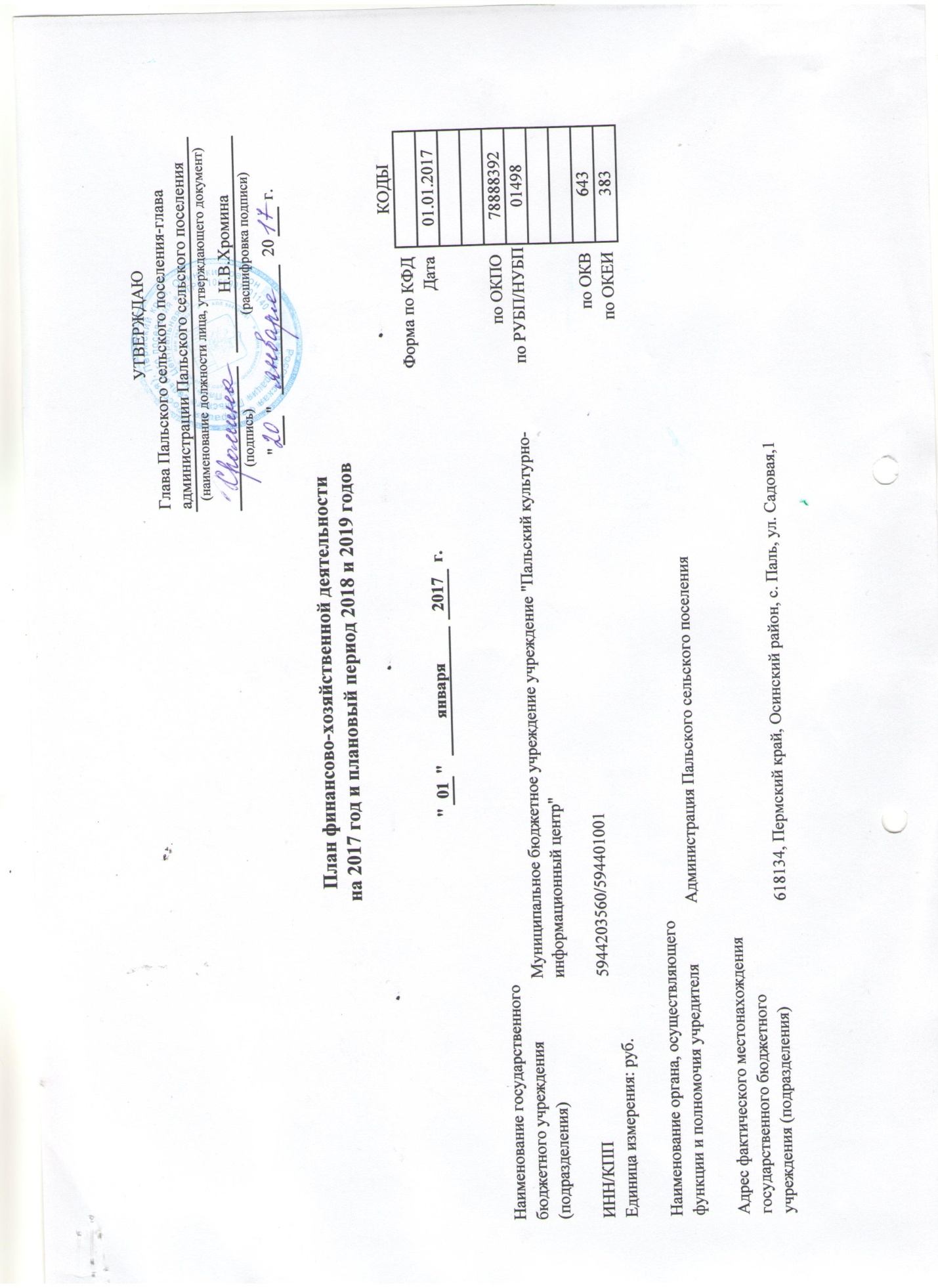 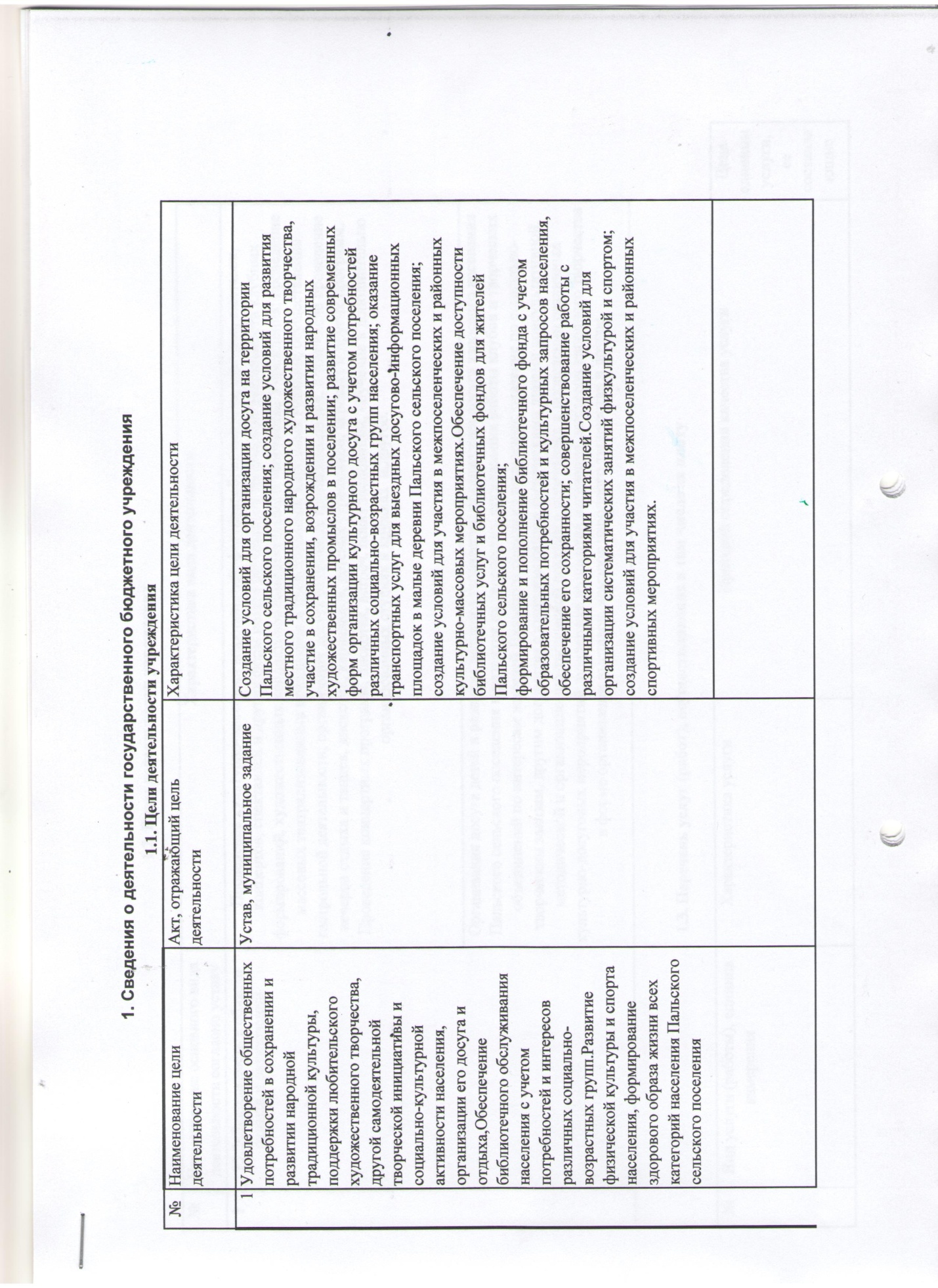 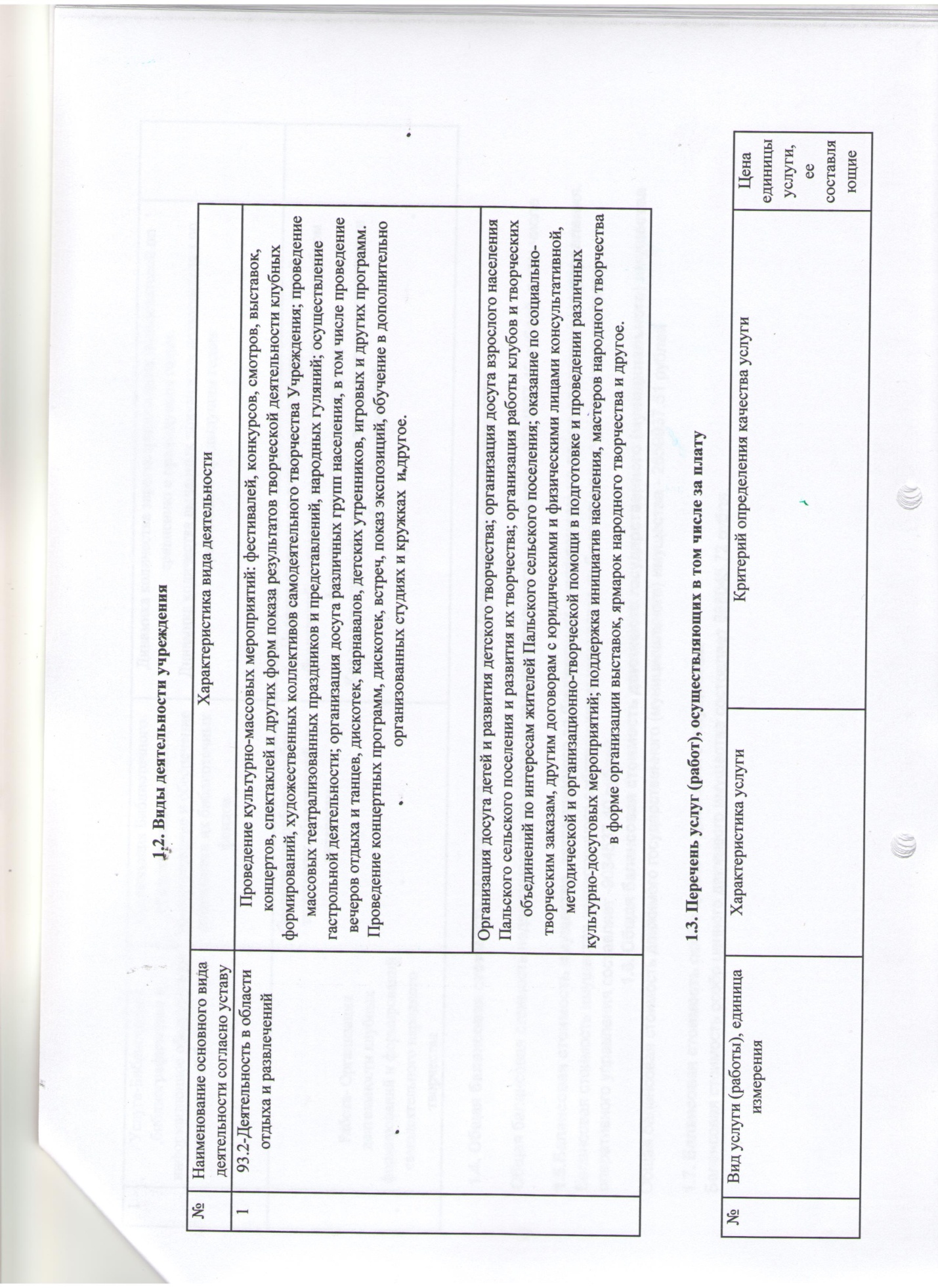 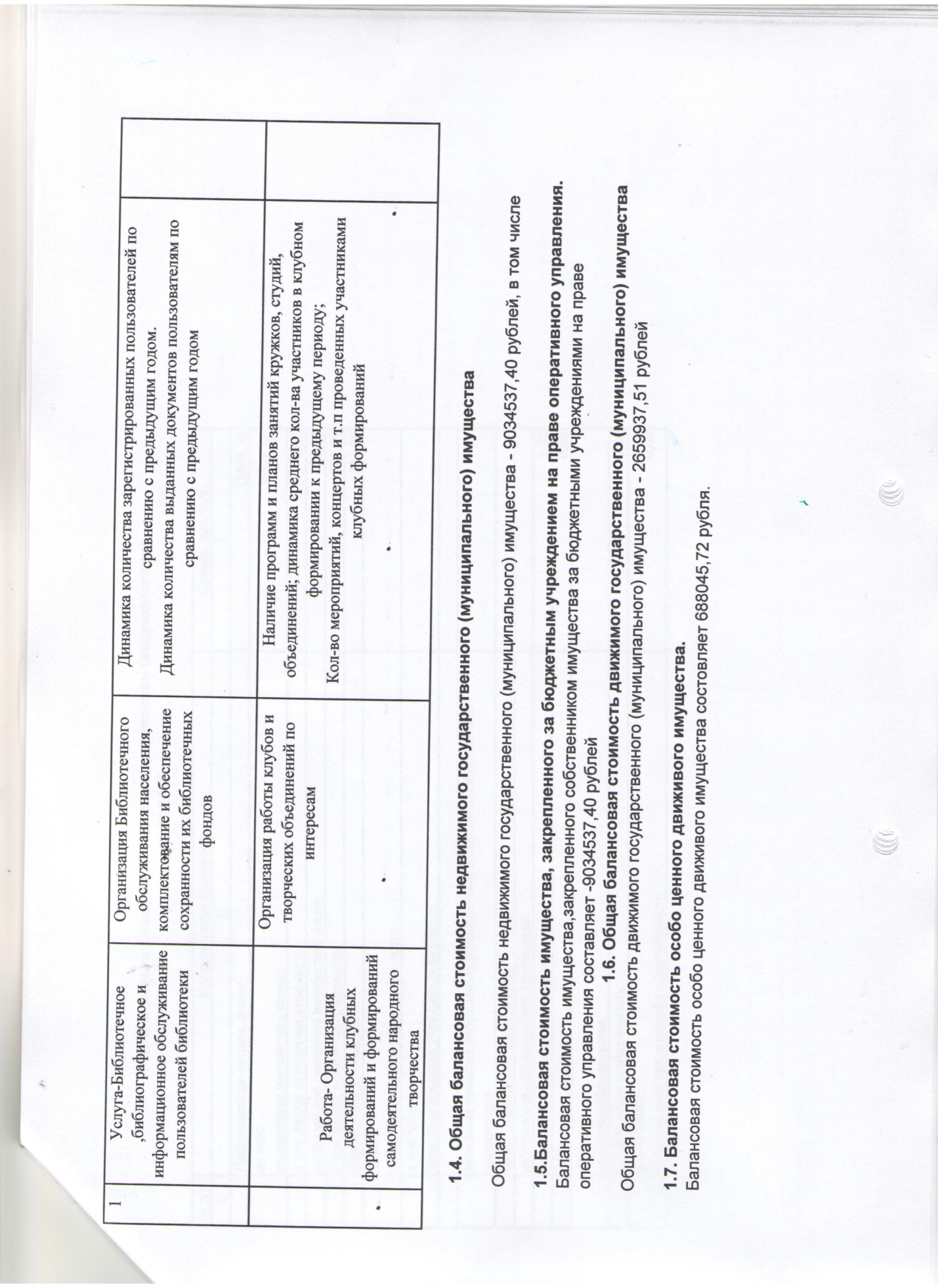 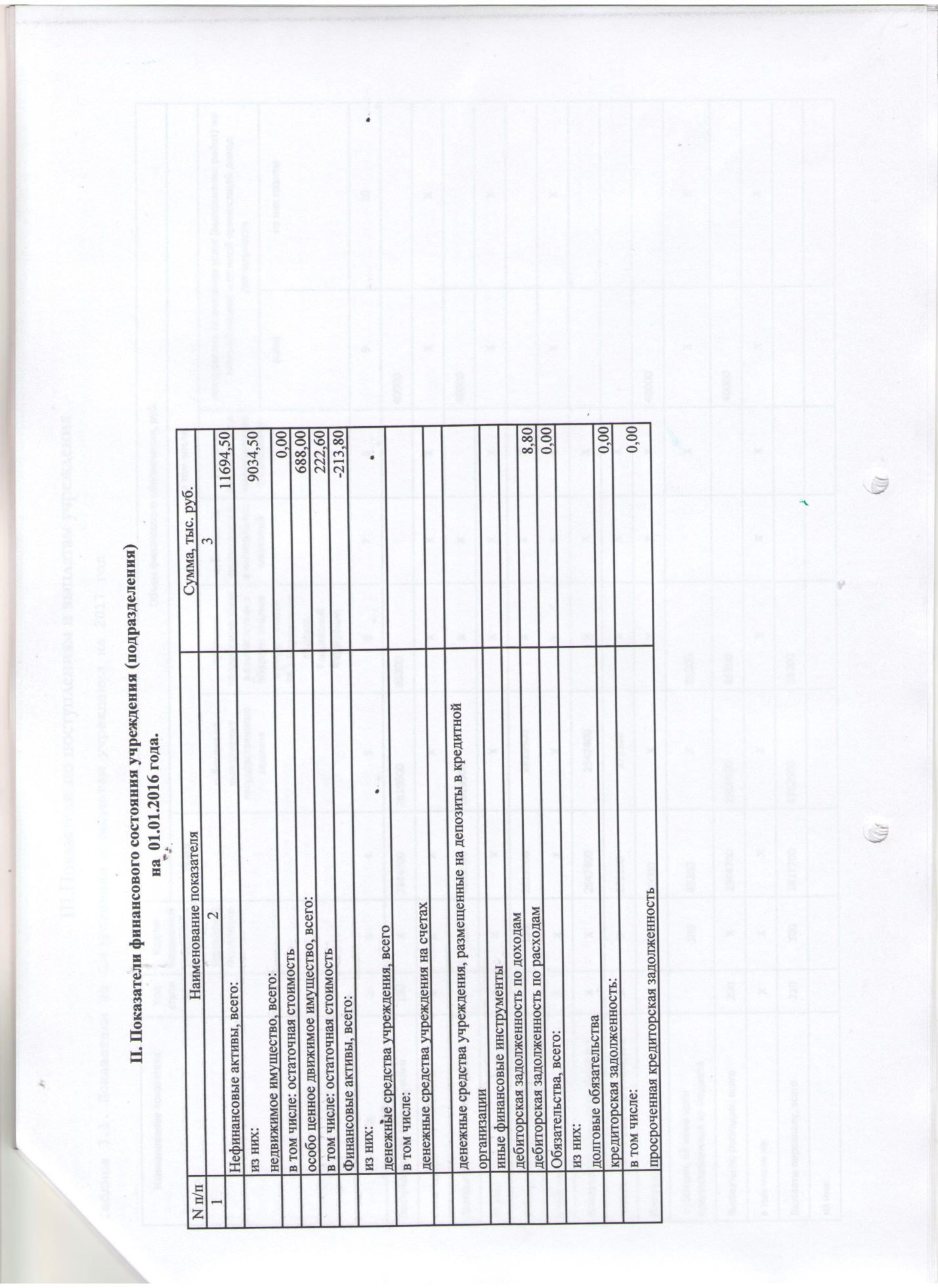 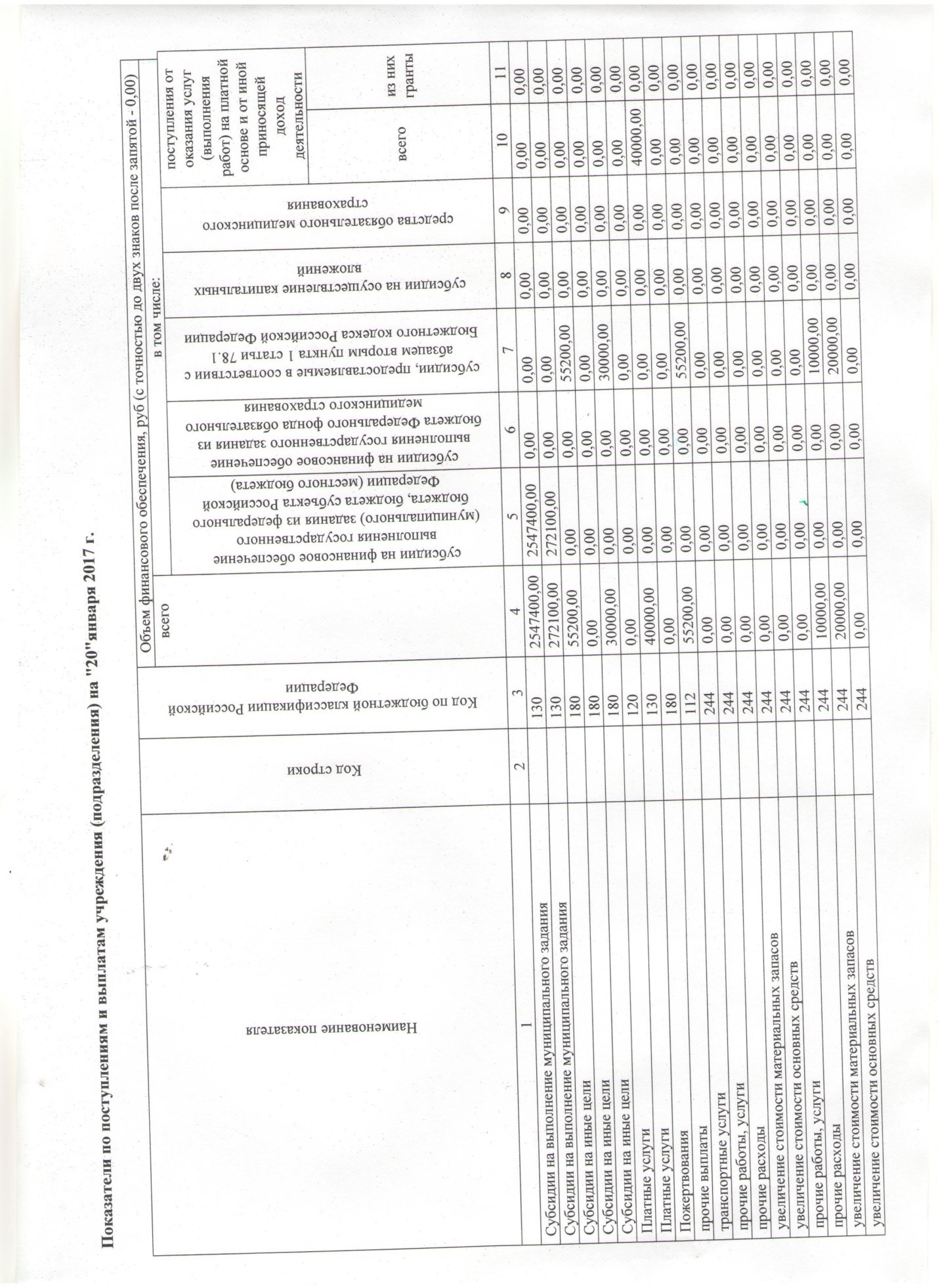 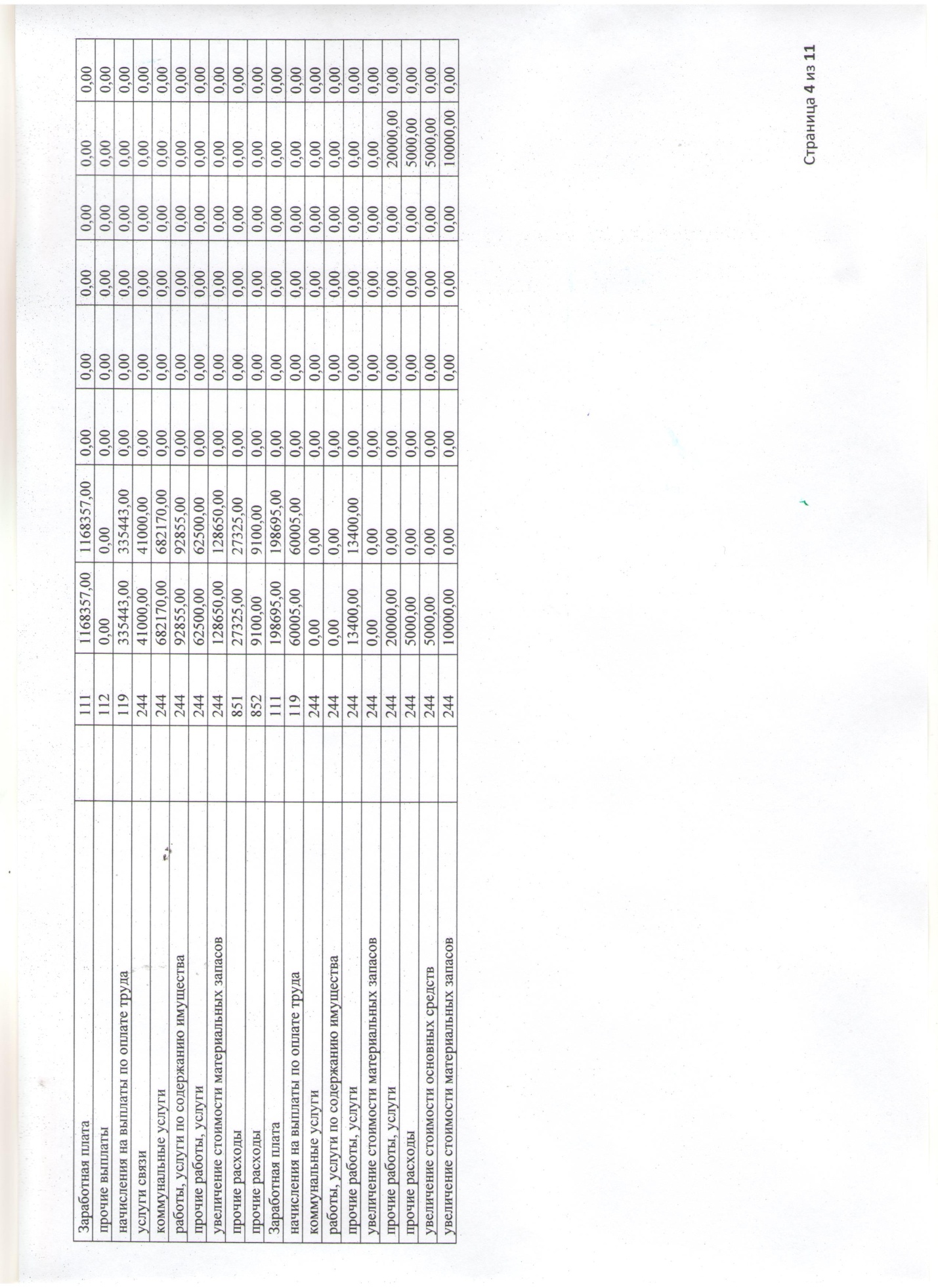 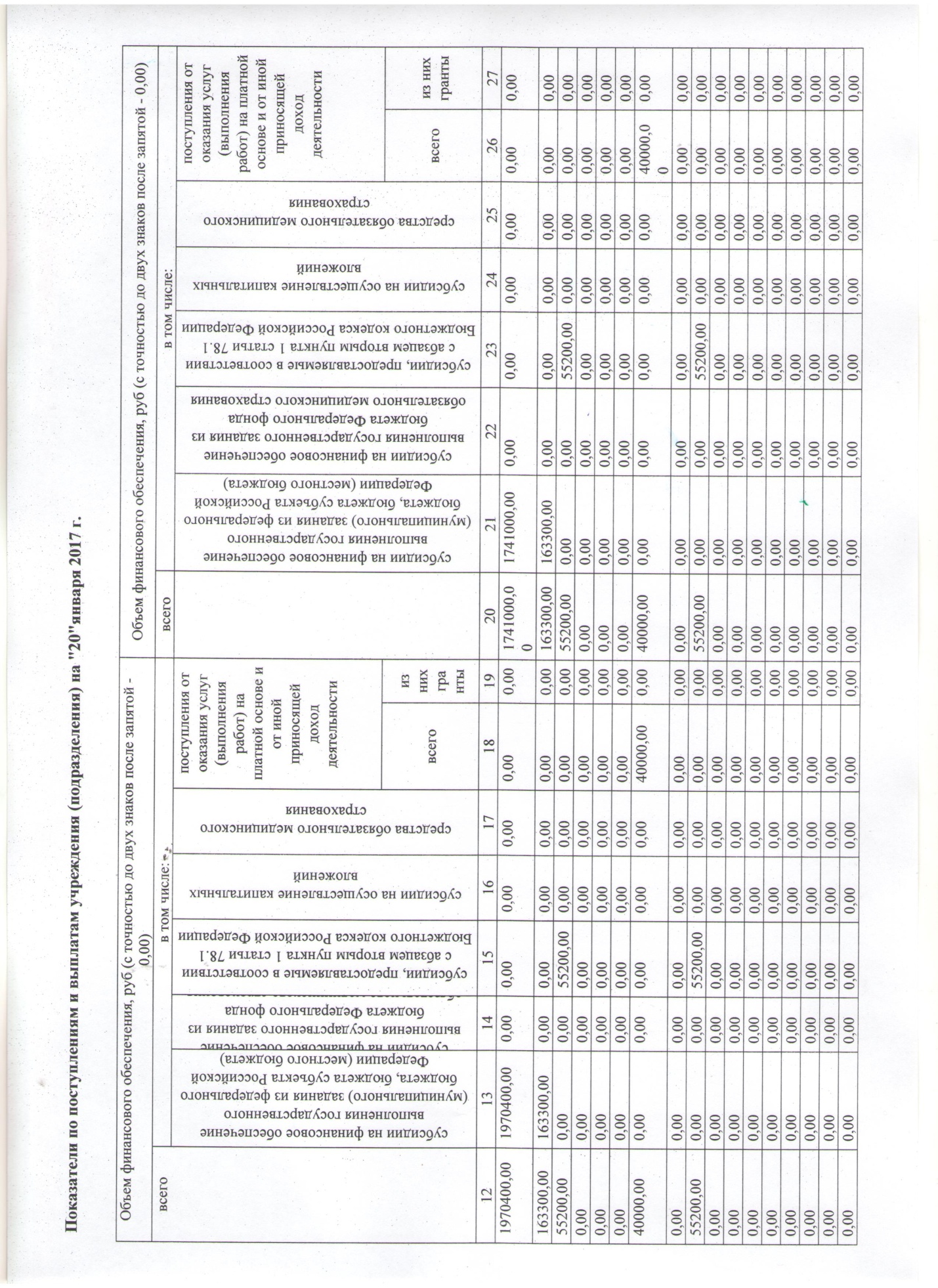 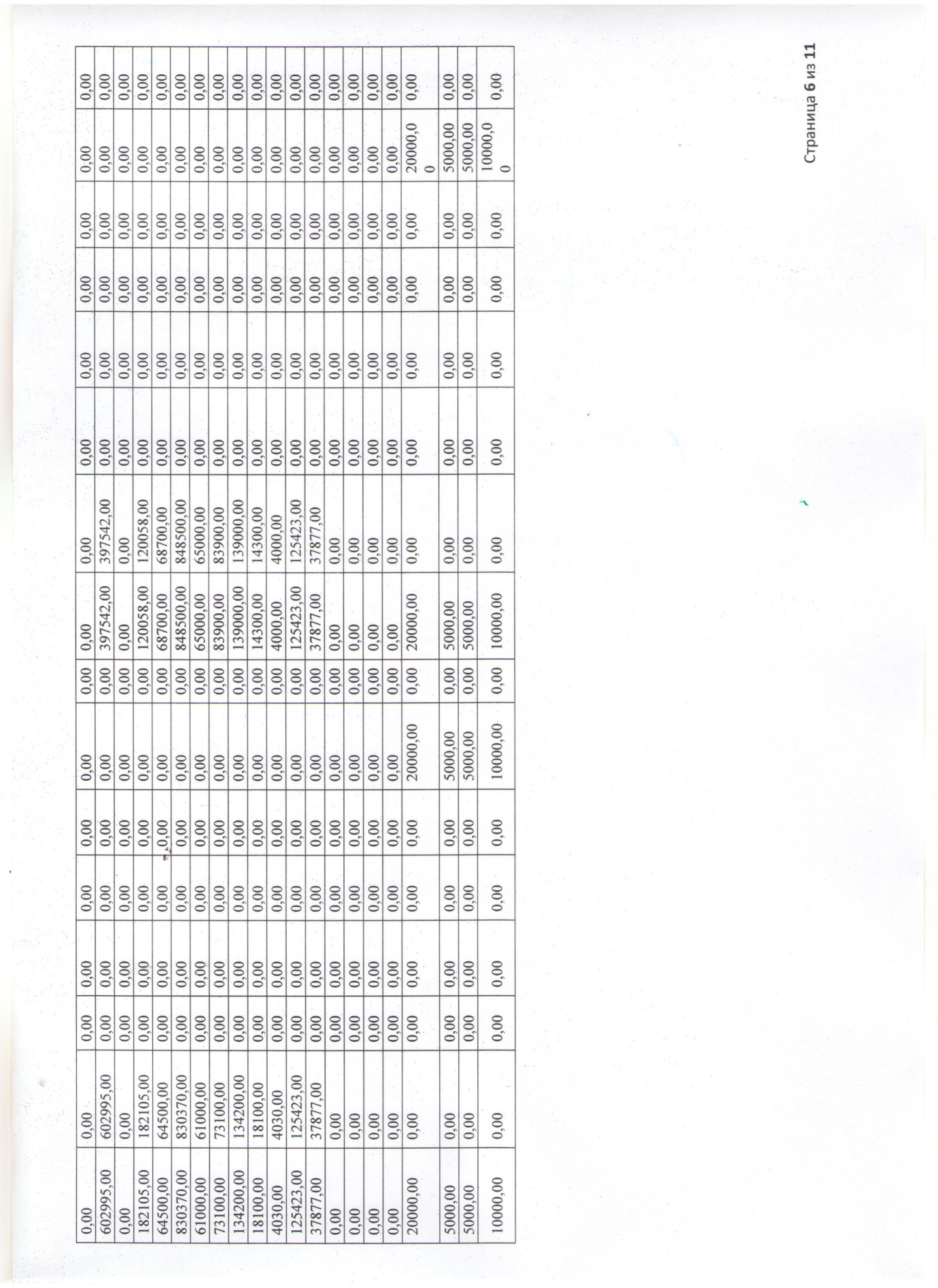 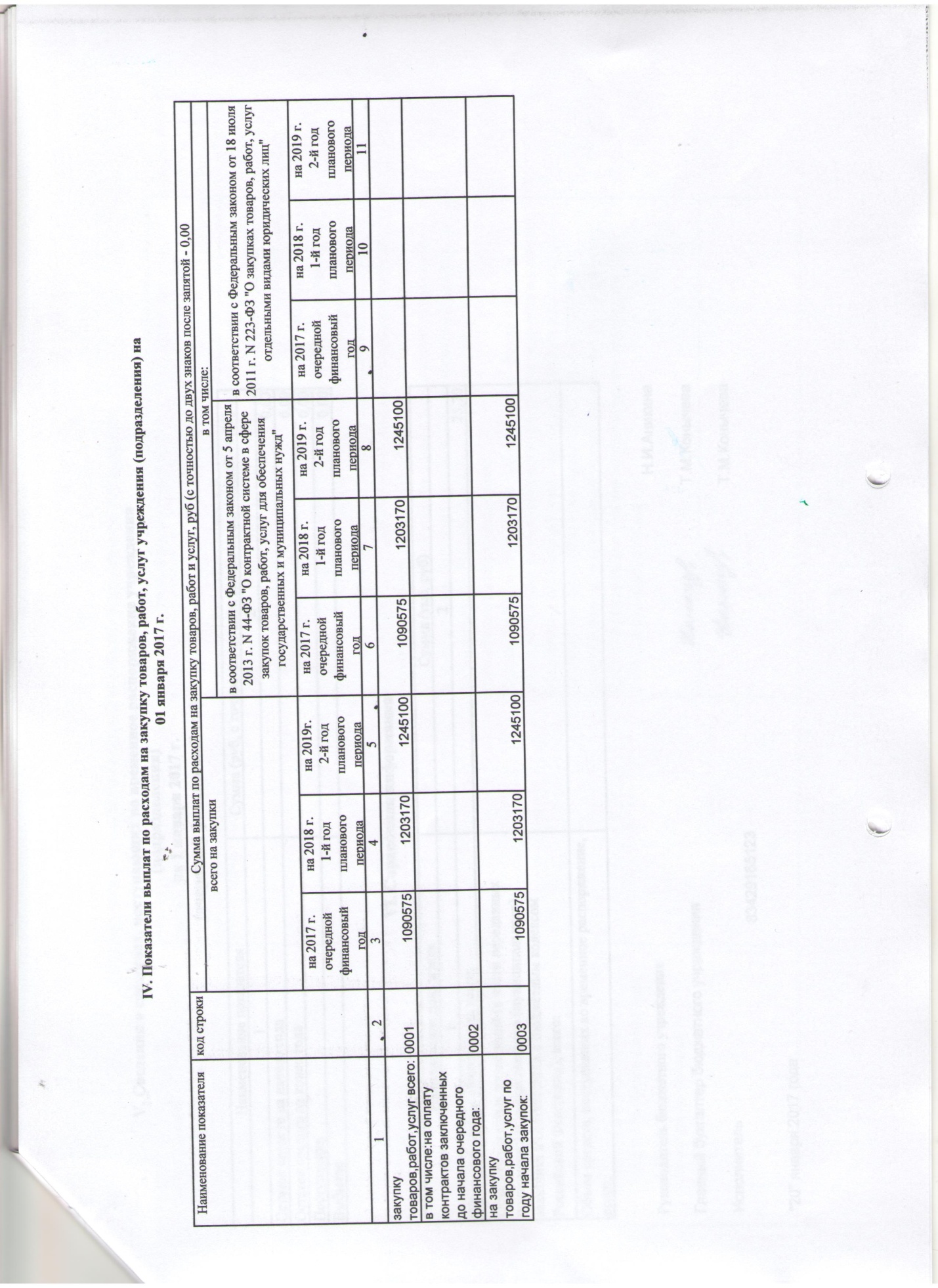 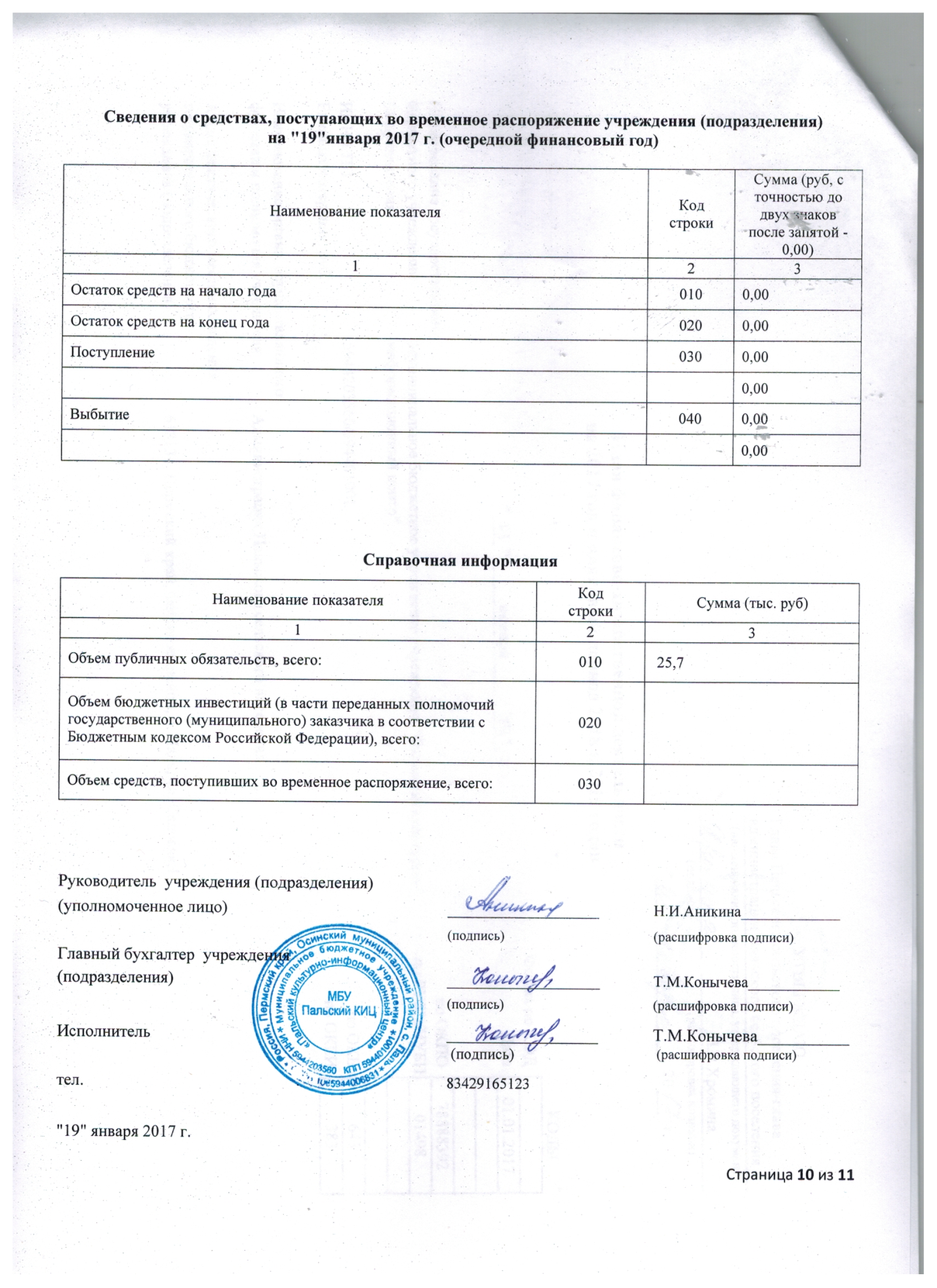 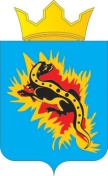 АДМИНИСТРАЦИЯ ПАЛЬСКОГО СЕЛЬСКОГО ПОСЕЛЕНИЯОСИНСКОГО РАЙОНА ПЕРМСКОГО КРАЯПОСТАНОВЛЕНИЕ   20.01.2017                                                                                                           № 03Глава Пальского сельского поселения –глава администрации Пальского сельского  поселения                                                                                       Н.В. Хромина